Beca de investigación de la Bibliotheca Haas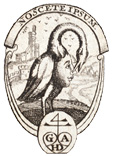 Asociación de Amigos de la Bibliotheca Mystica et Philosophica Alois M. HaasBarcelonaFormulario de solicituddatos personalesdatos académicosdatos del proyecto¿Por qué medio ha sabido de la Beca de investigación de la Bibliotheca Haas?Fecha ______________________________   Firma __________________________Nombre y apellidosDirección postalNacionalidadDocumento de identidadFecha de nacimientoTeléfono/s de contactoCorreo electrónicoIBAN (cuenta corriente)Titulación / universidad / añoDoctorado / universidad / añoAdscripción actual a alguna universidadRefereesTítulo del proyectoFechas aproximadas de la estancia